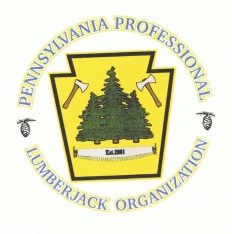 2019 TIOGA COUNTY, PA FAIR LUMBERJACK COMPETITION REGISTRATIONTioga County Agricultural AssociationSATURDAY, AUGUST 10, 2019 @ 12:00 NOONPlease complete and mail by July 19, 2019 to: Tom Oliver, 358 Straight Run Road, Wellsboro, PA 16901. Any questions please call (717)-926-6948 and or email tomoliver5011@yahoo.com. The TIOGA COUNTY FAIR LUMBERJACK COMPETITON will be held at the Tioga County Fairgrounds located at 2258 Charleston Road, Wellsboro, PA 16901. The competition will begin at 12:00 noon. Entry fee: $5.00 per person for each event entered.Make checks payable to: TIOGA COUNTY AGRICULTURAL ASSOCIATION and write Lumberjack Event in the memo.SORRY NO REFUNDS.PRIZES: 1ST PLACE - $50.00; 2ND PLACE - $40.00; 3RD PLACE - $30.00;4TH PLACE - $20.00; 5TH PLACE - $10.00 in ALL single events, doubled for team events.Registration begins at 10:30 am the day of the event. Please arrive no later than 11:00am for check in, block retrieval, and set up.  Axe throw preliminaries will start at 12:00 noon, so set up can continue during axe throw.  If anyone is sharing equipment, please make note on the entry form for which event and with whom.A confirmation email will be sent after the entry deadline.  Also included in the email will be the schedule, heats, and any additional info including parking and accommodations for anyone who might need them. This portion must be filled out and returned by July 19, 2019 to be registered for the Tioga County Fair Lumberjack Competition.*Please remember to list if you are sharing equipment and who with.*	__ Men’s single buck	__ Women’s single buck (Sponsored by REPSOL)	__ Men’s Underhand Chop	__ Women’s Underhand Chop (Sponsored by REPSOL)	__ Men’s Standing Block Chop			__ Hot Saw (open)	__Stock Saw (provided by AJ’s Outdoor Power Equipment)	                       __ Jack & Jill cross-cut                       J&J Partner’s Name_______________________ 2 Person cross-cut (men’s or woman’s) 	Partner’s Name___________________	__Axe ThrowNAME: _______________________________	PHONE NUMBER: __________________ADDRESS: __________________________________________ CITY:___________________ STATE:_______ ZIP: ____________ EMAIL:_______________________________________I, The Releaser, in consideration of being permitted to participate in the Lumberjack Competition being conducted at the Tioga County Fair, Wellsboro, PA, do for myself, my heirs, executors, administrators and assigns, hereby release , hold harmless and forever discharge the Tioga County Agricultural Association, Tioga County Fair, Tioga County Fair Board, Pennsylvania Professional Lumberjack Organization and Lumberjack Competition organizers and sponsors, their officers, agents and employees of any and from every claim, demand, action, or right of action, of whatever kind or nature, either in law or in equity, arising from or by reason of bodily injury or personal injuries, known or unknown, death or property damage resulting or to result from any accident which may occur as a result of participation in the  Lumberjack  Competition or any activities as a result of participation in  the Lumberjack Competition or any activities in connection with the  Lumberjack Competition, whether by negligence or not.  I, The Releaser further state that I have carefully read the foregoing Release and know the content thereof and sign this Release of my own free act.SIGNATURE:_________________________________________  DATE:___________